附件1：2022年中考中招查询时间及方式一、查询时间九年级：7月13日下午15:00八年级：7月14日下午15:00二、查询方式（一）手机短信主动推送（仅九年级）福州市中招办通过考生报名时的预留手机号码，主动向考生本人或监护人推送中考成绩、志愿填报、录取情况。（二）网站查询登录福州市中考中招信息系统查询（网址：https://fzszzb.fzedu.gov.cn:7243/iexam-fuzhou-web/），九年级考生输入报名或填报志愿的账号与密码进行登录查询，八年级考生输入准考证号、学籍辅号和姓名进行登录查询。微信查询扫描下方二维码，关注“海峡教育报”微信公众号，点击菜单栏“中考中招”-“福州中考查分”，输入考生信息进行查询（可查询成绩及录取情况）。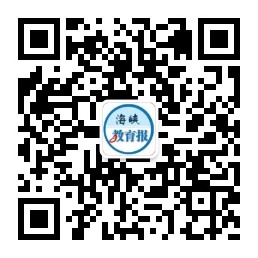 （四）回原中考报名点查询成绩考生可回原中考报名点（毕业学校或县区中招办）查询中考成绩。